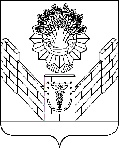 СОВЕТТБИЛИССКОГО СЕЛЬСКОГО ПОСЕЛЕНИЯТБИЛИССКОГО РАЙОНАРЕШЕНИЕот 26.03.2021                                                                       № 108ст-ца ТбилисскаяО признании утратившими силу некоторых нормативно правовых актовВ целях приведения нормативных правовых актов, принимаемых Советом Тбилисского сельского поселения Тбилисского района, в соответствие с действующим законодательством, руководствуясь уставом Тбилисского сельского поселения Тбилисского района, Совет Тбилисского сельского поселения Тбилисского района р е ш и л:1. Признать утратившим силу решение Совета Тбилисского сельского поселения Тбилисского района от 27 мая 2016 года № 190 «Об утверждении Порядка размещения сведений о доходах, расходах, об имуществе и обязательствах имущественного характера лиц, замещающих муниципальные должности, и членов их семей на официальных сайтах органов местного самоуправления в информационно-телекоммуникационной сети «Интернет»  и предоставления этих сведений общероссийским средствам массовой информации для опубликования»2. Отделу делопроизводства и организационно-кадровой работы администрации Тбилисского сельского поселения Тбилисского района (Воронкин) опубликовать настоящее решение на официальном сайте администрации Тбилисского сельского поселения Тбилисского района в информационно-телекоммуникационной сети «ИНТЕРНЕТ»        3. Решение вступает в силу со дня его официального опубликования и распространяет своё действие на отношения, возникшие с 22 февраля 2021 года.Председатель Совета Тбилисскогосельского поселения Тбилисского района				Е.Б. СамойленкоГлава Тбилисского сельскогопоселения Тбилисского района					А.Н. Стойкин